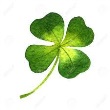 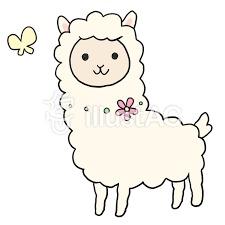 ♪～障がいのあるお子さんと一緒に遊びませんか～♪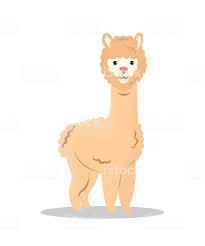 　　♪障害者福祉センターでは、障害のあるお子さんを対象に、学校長期休暇時の活動場所として、児童デイサービスを実施しています。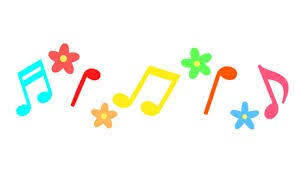 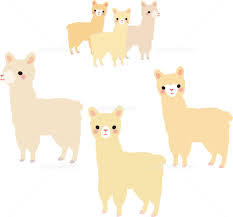 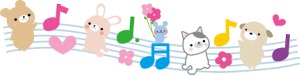 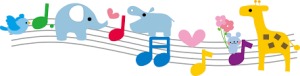 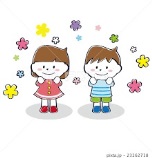 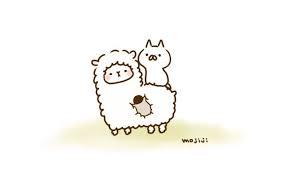 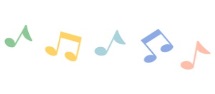 問合せ／申込み四日市市社会福祉協議会　　　四日市市障害者福祉センター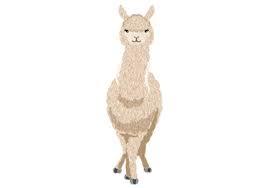 電話　０５９－３５４－８２７５　　　ＦＡＸ　０５９－３５４－８４２６Ｅメール　ｙ－ｗｉｔｈ＠ｍ３．ｃｔｙ－ｎｅｔ．ｎｅ．ｊｐ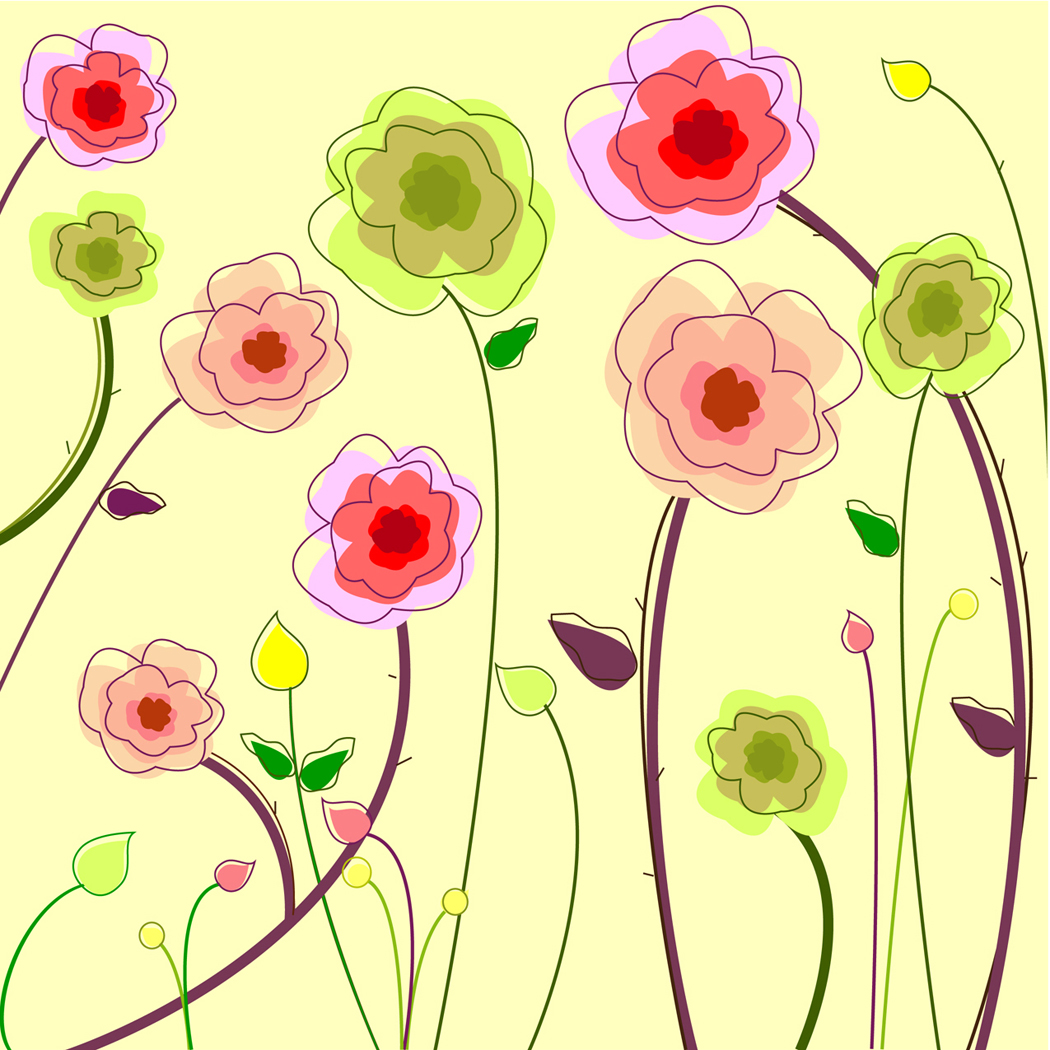 